Second Sunday of Easter	Bethlehem/Zion Lutheran Parish                        April 8, 2018                          Rev. James NortonLudington & Fall Creek, Wisconsin                    Linda Wiese, Organist		 715-514-5478● ● ● ● ● ● ● ● ● ● ● ● ● ● ● ● ● ● ● ● ● ● ● ● ● ● ● ● ● ● ● ● ● ● ● ● ● ● ● ● Service LSB #3 page 184          Hymns:  580, 475, 467, 464, 805Today’s Bible Readings:  First Reading: Acts 4:32-35                                           Epistle:  1 John 1:1-2:2          Holy Gospel:  John 20:19-31Message: “What the Office of the Keys is all About”  Text: John 20:19-31Zion choir sings: “And Can It Be”HOLY COMMUNION is celebrated today.  Mindful of the loving, Scriptural teaching concerning church fellowship, we practice Closed Communion. This means we normally invite to commune, only active communicant members of this congregation or other congregation of the Lutheran Church-Missouri Synod in good standing.  All Guests are asked to speak with our pastor before the service, before coming to the Lord’s Table.  If you have not spoken with our pastor, please do not come forward at this time. Please sign & register for communion on the pew pad.  Gluten-free wafers are available for communion.  Please let Pastor or one of the elders know, if you need them.			Please remember in your prayers: Janet Weltzin, Selma Lane, Don Lane, Ron Wiese, Melvin Dehnke, Gerald Starck, Bev Curler, Deloris Honadel, Phyllis Mellen, Marlene Tessmer, Diane Goss, Isaac Siegel, Betty Woodford, Olivia & Aidan Schmidt.  Shut-ins and members living in Care Facilities. Our Seminary “Adopted” Student, Kevin Dykstra, & Halle Luedtke for her coming missions in North Dakota.  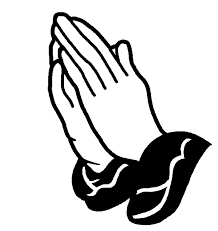 OUR NURSING HOME RESIDENTS                                          HOMEBOUNDAugusta---Diane Goss--Zion                                 	Brian Markham--Beth                    Geneva Smith--Beth.                            	Carol Huff--Zion                 Eileen Hagedorn--Zion                          	Julia Phillips--Beth                 Thelma Lane--Zion                                	Amy Bergman--Zion                  Naomi Sudbrink--Beth.                          	Ellie Grunewald-Beth.                                                                           	             Don Berlin--Beth.Grace-Woodlands, Eau Claire---Florence Korn-Beth.      Neillsville-Dorothy Solberg-Beth.Stanley---Robert Reppe-Zion             Clear Water Care Center, Eau Claire-Dick Baker-Beth.Happy birthday this week to:  Jessica Fye, Loretta McCann, Mitchell Lyons and Samantha Lyons.Halle Luedtke will be doing mission work in North Dakota for 11 weeks this summer beginning May 28, thru the US ministry of Campus Crusade for Christ.  She needs help to pay her costs ($3300).  You can make a donation to help her - read her letter to us in the newsletter.  God bless her work there.Jordan Mewhorter is the new organist at Zion.  He plans to start on Sunday, April 15th.  God bless him for his willingness to play for us. We are excited for him to join us.This Week’s Schedule:Sunday April 8th		          9:00am	      Worship Service @ Zion[Communion]			          9:00am	      Bethlehem Sunday School				        10:15am	      Zion Sunday School				        10:30am	      Bethlehem Worship Service          				          6:30pm	      Youth Meeting @ BethlehemTuesday          			          8:30am	       LWML Spring Rally @ St. Johns, DurandWednesday			          5:00pm	      ConfirmationThursday			           Noon	      Bethlehem Ladies Aid/PotluckSunday April 15th		          9:00am	      Worship Service @ Zion Mission Sunday		          9:00am	      Bethlehem Sunday School				        10:15am	      Zion Sunday School				        10:30am	      Bethlehem Worship Service & Potluck Dinner                        Thank you to Pastor Dwayne Lueck, the North Wisconsin District President, for being our guest speaker today.  God bless you for all you do, and your work in our District. Be sure to sign the Red Record of Fellowship Folder on the aisle side of your pew today.Sincere thanks to Sam (Marilyn) Norton & Ken Kiesow for all their wonderful help with our Lent  and Easter choirs, and to those who participated in our choirs or played trumpets for us.  We truly appreciate you. Ladies, this Tuesday, April 10th, is the date for the Zone 15 LWML (Lutheran Women’s Missionary League) Spring Rally at St. Johns, Durand.  Talk to Ladies Aid members to share rides.The Adult Bible Study at Bethlehem has ended for this year and will resume again this Fall.New helpers are needed on Zion’s prayer chain, as some have retired.  Please prayerfully consider helping them pray for your fellow church members.  If you are interested, contact Betty Woodford    at 715 877-3225. A Big THANK YOU to all who helped to make our Easter celebration special at Zion.  A special thank you to Dan and Brenda, Elton and Sue, Deb, Elaine, Deanna, the Sunday School teachers and children for the delicious meals.  Thank you to the combined choirs and the children for their songs to enhance our worship.  He is Risen and Alive in us!Lunch at Zion this week is hosted by the council, with the offering going to the fuel fund.  Next week, lunch is hosted by the Mission Board.  All are invited to join us for the good food and fellowship.Today, the Sunday School students studied the account of Peter and Cornelius from Acts 10, and how the Good News comes to us as it did to them.  Talk about how in church we receive the Good News, that although we are judged unrighteous and deserving of death, God mercifully declares us holy, righteous, and innocent because of Christ.  “What does this mean for our daily lives?”April 21, 8am-?, Outside Yard Cleanup/Repairs @ Bethlehem. YOUR help is needed and appreciated. Bring rakes, shovels, maybe a wheelbarrow. Please make every effort to come & help.    	St Paul’s Lutheran Church in Fall Creek invites all Senior Citizens to its annual Senior Citizens Dinner Wednesday, April 18, @ 12 noon. Call Arlene Grosskopf 715 877-3158, Vivian Tumm      715 877-2052, or Linda Holte 715 877-2485.St. John’s Lutheran Church Cadott, Annual Charcoal Chicken Dinner April 8th - $10 & $12 tickets.Our Worship Response:					Bethlehem	           Zion  Attendance:  Son-Rise @ Zion                                        	                          63  Easter Services                                             69                             61    Offerings      		 		$2605.00                  $1522.00        Weekly Budget	                          $1185.24                  $1138.00Upcoming dates to remember:Next Sunday – Mission SundayApril 21 – Bethlehem Ladies Aid Thrift, Bake, and Lunch SalesApril 21 – Bethlehem Spring Yard CleanupApril 22 -  Informational Meeting regarding the Parsonage @ Bethlehem following worship serviceApril 29 – Dinner for Confirmands, Miranda Dekan & Shane Pilgrim @ BethlehemMay 6 – Confirmation @ BethlehemMay 20 – Last day of Sunday School @ BethlehemBETHLEHEM-ZION LUTHERAN PARISHPastor – Rev. James Norton, (715)514-5478 or cell 1(217)725-2487Bethlehem, Parish Office (715)877-3249 E19675 St. Rd. 27, Fall Creek, WI  54742Zion (715)877-3128, 1286 S 150th Ave, Fall Creek, WI 54742www.zion-bethlehem.orgFacebook:  Zion-Bethlehem Lutheran Churche-mail – countryc@centurylink.net 